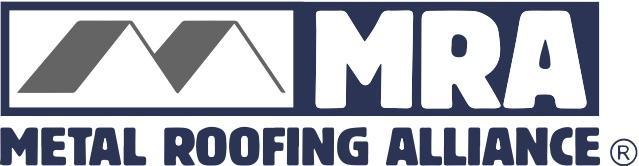 Contact: Darcie Meihoff, Metal Roofing Alliance (MRA), darcie@metalroofing.com or 971-998-3782FOR IMMEDIATE RELEASEJune 8, 2021MRA SELECTS DECRA AND WEATHER SHIELD AS WINNERS OF BEST RESIDENTIAL METAL ROOFING PROJECT COMPETITION PORTLAND, Ore.—The Metal Roofing Alliance (MRA) has selected manufacturer DECRA Metal Roofing and roofing installer Weather Shield Metal Roofing in Gulf Breeze, Florida as the winners of its Best Residential Metal Roofing Project competition for a stunning metal roofing project recently completed on a home in Gulf Breeze.  The owners of the award-winning, 4,500 square-foot home needed a durable but beautiful new roof strong enough to survive and last for decades, even in their hurricane-prone region. Just 20 years old, their home’s existing asphalt roof was showing wear as a result of Florida’s harsh conditions that include intense sun and salty, coastal air, but it was still in decent shape structurally. For their new roof, the owners chose DECRA Shake XD stone-coated metal roofing, which delivers rustic beauty and architectural detail of hand-split wood shake, yet can endure for a lifetime given its reliability and strength that requires little to no maintenance and maintains its rich color consistently for years.  The new metal roof was able to be installed right over the old roof using a synthetic underlayment that provides a great moisture barrier and a 50-year warranty. This installation method saves on tear-off and reducing waste while providing additional energy efficiency benefits.
The home’s beautiful roofline included a variety of elevations and challenging pitches, gables and hip end details, requiring great attention to detail by Weather Shield, the installer who managed to accomplish the project in less than four days. As the ultimate test, the new roof withstood Hurricane Sally and came out unscathed and looking as good as ever. “When we first met with the homeowners, they wanted a metal roof that fit with the style of their home.  They loved the look of the DECRA Shake XD with the 3-dimensional wood shake aesthetic.  Living in an active hurricane zone, wind rating and durability are other major concerns, so the design and installation are very important.  Thanks to the DECRA and my expert installers, this customer is thrilled with the stunning improvement to their home,” said Rip Hanks, President of Weather Shield Metal Roofing Inc.With the end of the first quarter’s competition, the search is now on for MRA’s final Best Residential Metal Roofing project the second quarter of 2021. Open to U.S. and Canada homeowners, contractors, installers and manufacturers, MRA officials will select one outstanding metal roofing project based on project appearance, performance and originality/use of materials. Interested participants may upload their project photo along with a 200-word or less description for why their metal roofing project is worthy of top honors online at metalroofing.com. Next quarter’s winner will be announced this summer, and only residential metal roofing projects in the U.S. and Canada will be considered. For more information about how to enter MRA’s “Best Metal Roofing” competition, visit www.metalroofing.comAbout Metal Roofing Alliance (MRA)Representing metal roofing manufacturers in the United States and Canada, the Metal Roofing Alliance (MRA) was formed to help educate consumers about the many benefits of metal roofs. The main objective of MRA is to increase awareness of the beauty, durability and money-saving advantages of quality metal roofs among homeowners, as well as to provide support for metal roofing businesses and contractors. For more information, visit MRA.# # # #(Suggested image caption: A new DECRA metal roof installed by Weather Shield Metal Roofing in Gulf Breeze, Florida is the winner of MRA’s Best Residential Metal Roofing Project Competition for the first quarter of 2021)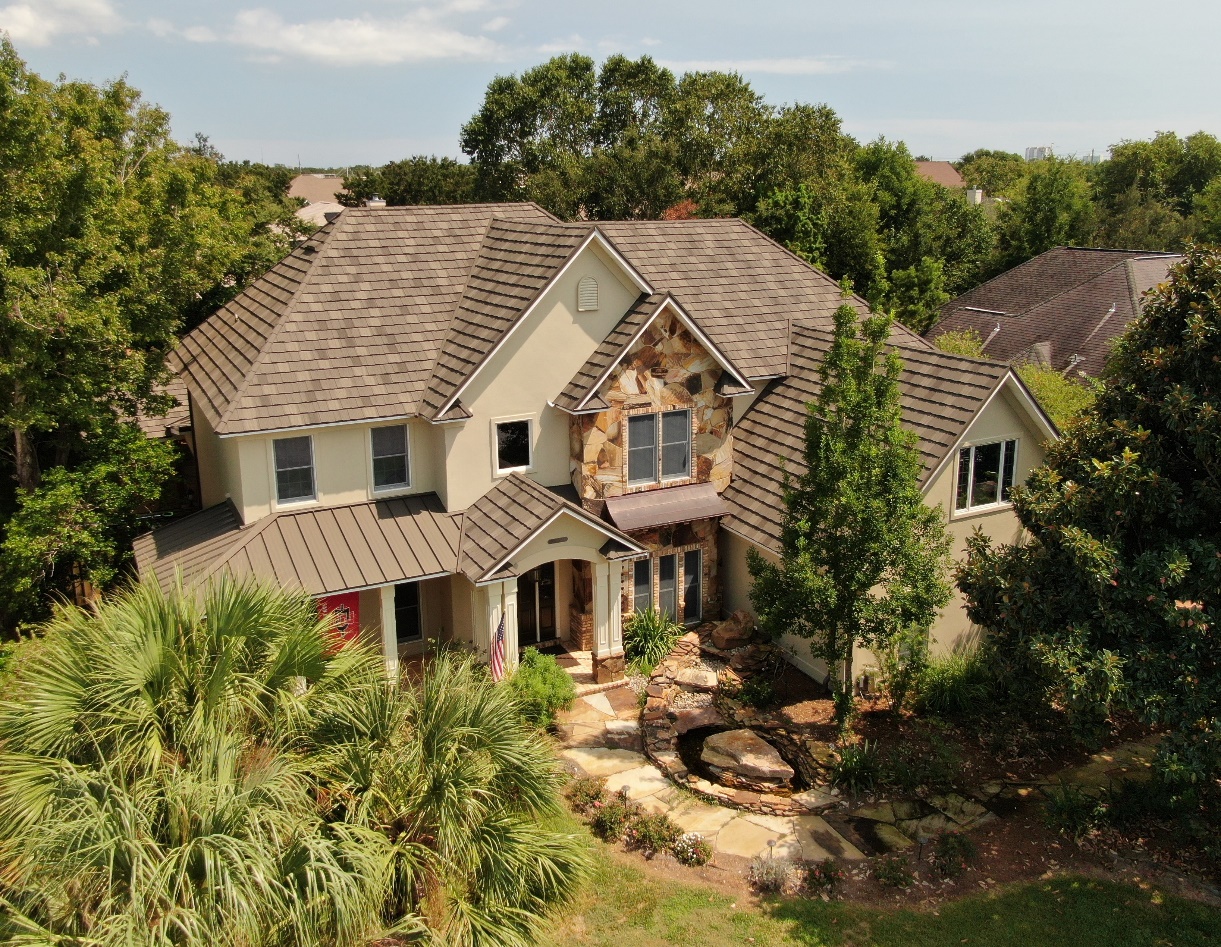 